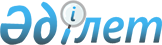 О внесении изменений в приказ Министра национальной экономики Республики Казахстан от 31 января 2017 года № 33 "Об утверждении Правил кредитования/микрокредитования в городах и Правил гарантирования по кредитам/микрокредитам, выдаваемым микрофинансовыми организациями/банками второго уровня в городах"
					
			Утративший силу
			
			
		
					Приказ Министра национальной экономики Республики Казахстан от 11 апреля 2018 года № 147. Зарегистрирован в Министерстве юстиции Республики Казахстан 4 мая 2018 года № 16861. Утратил силу приказом Министра национальной экономики Республики Казахстан от 27 ноября 2018 года № 84.
      Сноска. Утратил силу приказом Министра национальной экономики РК от 27.11.2018 № 84 (вводится в действие по истечении десяти календарных дней после дня его первого официального опубликования).
      ПРИКАЗЫВАЮ:
      1. Внести в приказ Министра национальной экономики Республики Казахстан от 31 января 2017 года № 33 "Об утверждении Правил кредитования/микрокредитования в городах и Правил гарантирования по кредитам/микрокредитам, выдаваемым микрофинансовыми организациями/банками второго уровня в городах" (зарегистрирован в Реестре государственной регистрации нормативных правовых актов за № 14856, опубликован 9 марта 2017 года в Эталонном контрольном банке нормативных правовых актов Республики Казахстан) следующие изменения:
      в Правилах кредитования/микрокредитования в городах, утвержденных указанным приказом:
      в пункте 2:
      подпункт 1) изложить в следующей редакции:
      "1) участники Программы – безработные, независимо от регистрации в центрах занятости населения, и самозанятые с предпринимательским потенциалом, начинающие и действующие предприниматели, сельскохозяйственные кооперативы и их члены, крестьянские и фермерские хозяйства, сокращаемый работник, не достигший пенсионного возраста, установленного пунктом 1 статьи 11 Закона Республики Казахстан от 21 июня 2013 года "О пенсионном обеспечении в Республике Казахстан", являющиеся получателями кредита/микрокредита по договору о предоставлении кредита/микрокредита;";
      подпункт 4) изложить в следующей редакции:
      "4) действующий предприниматель – предприниматель, срок государственной регистрации которого в качестве индивидуального предпринимателя или юридического лица составляет на момент обращения в банки второго уровня/микрофинансовые организации за кредитом/микрокредитом более трех лет;";
      подпункт 14) изложить в следующей редакции:
      "14) стартовый бизнес (стартап проект) – бизнес-проекты участников Программы, срок государственной регистрации которых в качестве юридического лица/оформления статуса индивидуального предпринимателя составляет на момент обращения к кредитору за кредитом/микрокредитом менее одного года;";
      подпункт 2) пункта 3 изложить в следующей редакции:
      "2) целевое назначение бюджетного кредита – размещение средств в кредиторах для дальнейшего финансирования участников Программы, реализующих или планирующих реализовать проекты в городах, моногородах Республики Казахстан;";
      в пункте 4:
      подпункт 1) изложить в следующей редакции:
      "1) заем предоставляется сроком не более 7 (семи) лет, под 1% годовых с целевым назначением финансирование проектов участников Программы, в том числе проектов начинающих предпринимателей, действующих предпринимателей, которые реализуются и/или планируется реализовать в городах, моногородах Республики Казахстан;";
      подпункт 3) изложить в следующей редакции:
      "3) срок освоения кредиторами размещенных средств 6 (шесть) месяцев с даты заключения кредитного соглашения;";
      подпункт 7) изложить в следующей редакции:
      "7) в случаях нецелевого использования, полного или частичного неосвоения кредиторами размещаемых средств, и/или при наступлении иных случаев, предусмотренных кредитным соглашением, организация микрокредитования применяет в отношении кредиторов меры согласно условиям кредитного соглашения, в том числе вправе инициировать вопрос досрочного расторжения кредитного соглашения и (или) отзыва размещенных средств с дальнейшим их перераспределением среди других кредиторов. Перераспределение отозванных, а также досрочно погашенных кредиторами средств осуществляется среди кредиторов на основании решения организации микрокредитования при условии, что перераспределяемые средства будут использованы в регионах, на которые средства изначально выделялись;";
      пункты 5, 6 и 7 изложить в следующей редакции:
      "5. Кредиты/микрокредиты предоставляются кредиторами участникам Программы, в том числе начинающим предпринимателям, действующим предпринимателям, реализующим или планирующим реализовать проекты в городах, моногородах Республики Казахстан, кроме малых городов, без учета места их регистрации в качестве субъекта малого предпринимательства.
      6. Кредиты/микрокредиты для начинающих предпринимателей выдаются после защиты бизнес-проектов в рамках прохождения ими курсов обучения основам предпринимательства в рамках проекта "Бастау Бизнес" или основ предпринимательства в рамках первого направления Программы, либо при наличии сертификата о прохождении курсов обучения основам предпринимательства в рамках других программ в течение последних 24 месяцев с даты получения сертификата, предшествующих дате обращения участников Программы за кредитом/микрокредитом.
      7. Кредиты/микрокредиты для участников Программы (за исключением начинающих предпринимателей) предоставляются при условии создания новых постоянных рабочих мест. Кредиторы в договоре о предоставлении кредита/микрокредита в обязательном порядке указывают условие по созданию участником Программы новых постоянных рабочих мест.";
      пункт 9 изложить в следующей редакции:
      "9. Кредиторы не менее 20 % от суммы кредитного соглашения направляют на финансирование стартового бизнеса (стартап проекта).";
      в пункте 11:
      подпункт 1) изложить в следующей редакции:
      "1) учредителями (в том числе участниками, акционерами) которых являются государственные предприятия/учреждения, национальные управляющие холдинги, национальные компании и организации, пятьдесят и более процентов акций (долей участия в уставном капитале) которых прямо или косвенно принадлежат государству, национальному управляющему холдингу, национальному холдингу, национальной компании (за исключением социально-предпринимательской корпорации, а также предпринимателей, учрежденных в рамках договора о государственно-частном партнерстве), а также некоммерческие организации;";
      подпункт 2) исключить;
      подпункт 5) пункта 12 изложить в следующей редакции:
      "5) приобретения и строительство жилой недвижимости, земельных участков (целевое назначение которых не связано с предпринимательской деятельностью), за исключением случаев, когда целевое назначение таких земельных участков/жилой недвижимости будут изменены участником Программы на бизнес цели в течение одного года с даты заключения договора о предоставлении кредита/микрокредита;";
      пункты 17 и 18 изложить в следующей редакции:
      "17. Обязательным условием для получения участниками Программы (за исключением действующих предпринимателей) кредита/микрокредита является наличие направления центра занятости населения. Участники Программы для получения направления представляют следующие документы: копии документа, удостоверяющего личность, копии документа об обучении основам предпринимательства (удостоверение, свидетельство, сертификат) при наличии. 
      При этом центры занятости по результатам проверок в автоматизированной информационной системе "Рынок труда" в течение 2 рабочих дней выдают направление участникам Программы для участия в мерах поддержки предпринимательских инициатив.
      Участники Программы разрабатывают бизнес-план проекта и обращаются с заявкой на получение кредита/микрокредита к кредитору, к которой прилагают направление центра занятости и сертификат обучения основам предпринимательства (для начинающих предпринимателей).
      18. Кредиторы проводят оценку потенциального бизнес-проекта, дают заключение и принимают решение о возможности или невозможности выдачи кредита/микрокредита. При этом самозанятые, безработные, сельскохозяйственные кооперативы и их члены, сокращаемый работник, не достигший пенсионного возраста, установленного пунктом 1 статьи 11 Закона Республики Казахстан от 21 июня 2013 года "О пенсионном обеспечении в Республике Казахстан", до подачи заявки на кредит/микрокредит получают статус субъекта малого предпринимательства, в том числе микропредпринимательства.";
      пункты 20 и 21 изложить в следующей редакции:
      "20. Кредиторы ежемесячно в срок до 20 (двадцатого) числа месяца, следующего за отчетным, представляют информацию в организацию микрокредитования по выданным кредитам/микрокредитам.
      21. Организация микрокредитования ежемесячно в срок до 25 (двадцать пятого) числа месяца, следующего за отчетным, представляет в местные исполнительные органы и уполномоченный орган информацию по выданным кредитам/микрокредитам.
      Уполномоченный орган ежемесячно к 5 (пятому) числу второго месяца, следующего за отчетным представляет информацию по выданным кредитам/микрокредитам уполномоченному органу по вопросам занятости населения.";
      пункт 22 исключить;
      подпункт 1) пункта 23 исключить;
      пункт 26 изложить в следующей редакции:
      "26. Кредиторы ежемесячно в срок до 20 (двадцатого) числа месяца, следующего за отчетным, направляют в организации микрокредитования отчеты об освоении средств. Форма и сроки представления отчета отражаются в соответствующем кредитном соглашении.". 
      2. Департаменту развития предпринимательства Министерства национальной экономики Республики Казахстан в установленном законодательством порядке обеспечить:
      1) государственную регистрацию настоящего приказа в Министерстве юстиции Республики Казахстан;
      2) в течение десяти календарных дней со дня государственной регистрации настоящего приказа в Министерстве юстиции Республики Казахстан направление его копии в бумажном и электронном виде на казахском и русском языках на официальное опубликование в периодические печатные издания, а также в Республиканское государственное предприятие на праве хозяйственного ведения "Республиканский центр правовой информации" для официального опубликования и включения в Эталонный контрольный банк нормативных правовых актов Республики Казахстан;
      3) размещение настоящего приказа на интернет-ресурсе Министерства национальной экономики Республики Казахстан;
      4) в течение десяти рабочих дней после государственной регистрации настоящего приказа в Министерстве юстиции Республики Казахстан представление в Юридический департамент Министерства национальной экономики Республики Казахстан сведений об исполнении мероприятий, предусмотренных подпунктами 1), 2) и 3) настоящего пункта.
      3. Контроль за исполнением настоящего приказа возложить на курирующего вице-министра национальной экономики Республики Казахстан.
      4. Настоящий приказ вводится в действие по истечении десяти календарных дней после дня его первого официального опубликования.
      "СОГЛАСОВАН"
       Министр труда и социальной
       защиты населения
       Республики Казахстан
       ______________ М. Абылкасымова
       " " 2018 года
					© 2012. РГП на ПХВ «Институт законодательства и правовой информации Республики Казахстан» Министерства юстиции Республики Казахстан
				
      Министр национальной экономики
Республики Казахстан 

Т. Сулейменов
